Actividades de InglésCurso: 2ºBProfesora: Somaruga, GioiaEmail para enviar el trabajo: gsomarug@hotmail.com Fecha de Entrega: 26 de Junio Chicos/as: Recuerden detallar bien sus datos cuándo me envían el email con el Trabajo. Nombre y Apellido completo, Escuela, Curso y División. Gracias!Hola Chicos y Chicas! Cómo están?! Hoy empezamos otro tema. Los meses del año y una Introducción al Presente Simple. Si tienen el libro “On the Pulse” (Starter) del año pasado. La página con la que vamos a trabajar,  está en la Unidad 3 de ese libro. Página 29. GOOD LUCK!!!Empezamos con un video ilustrando los Meses del Año, “Months of the Year”: https://www.youtube.com/watch?v=v7p_YjT5vCcVamos a leer un artículo que está en el Libro “On the Pulse- Starter”  “School years around the World”. Trata sobre el calendario escolar en tres países. ABAJO HAY UNA IMAGEN CON LOS MESES Y LAS ESTACIONES DEL AÑO. “MONTHS AND SEASONS”. 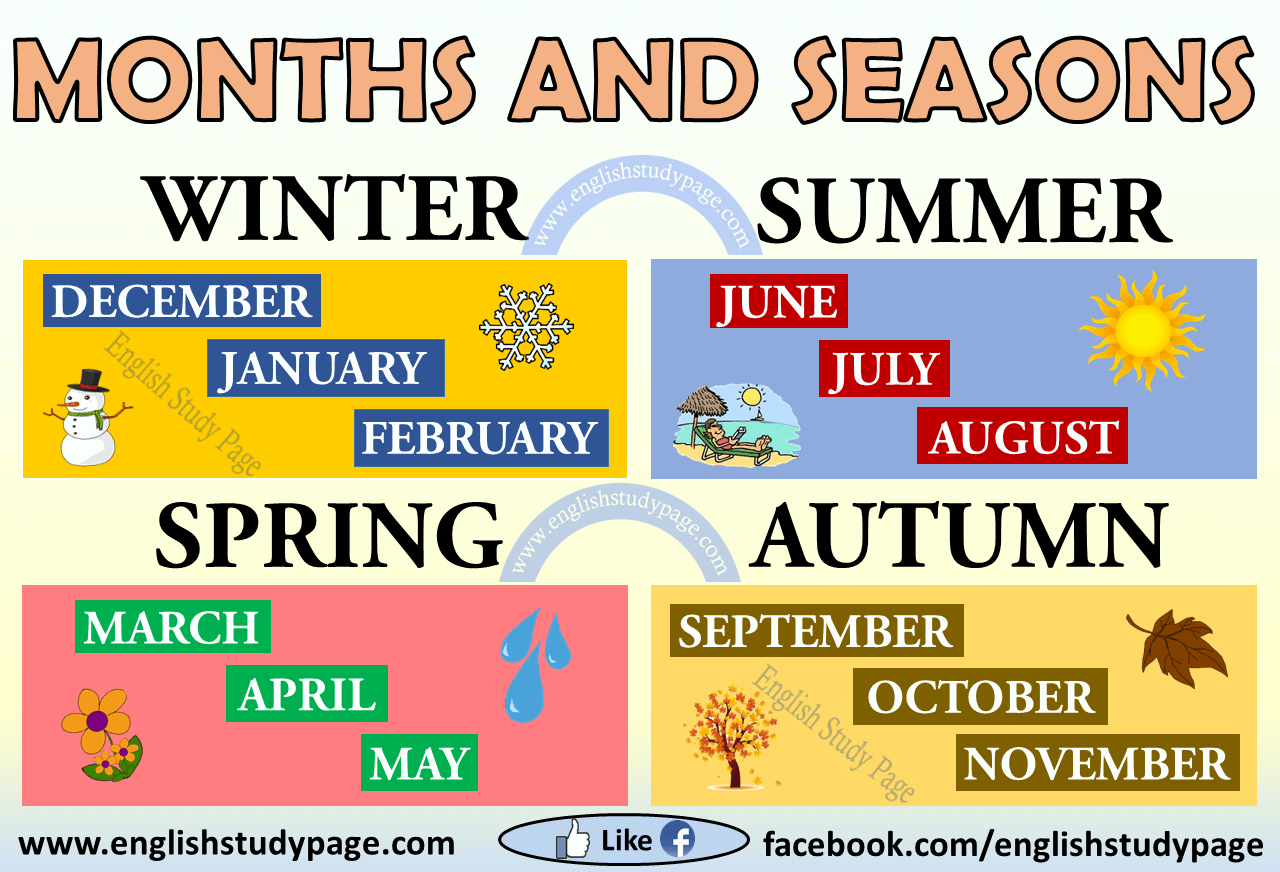 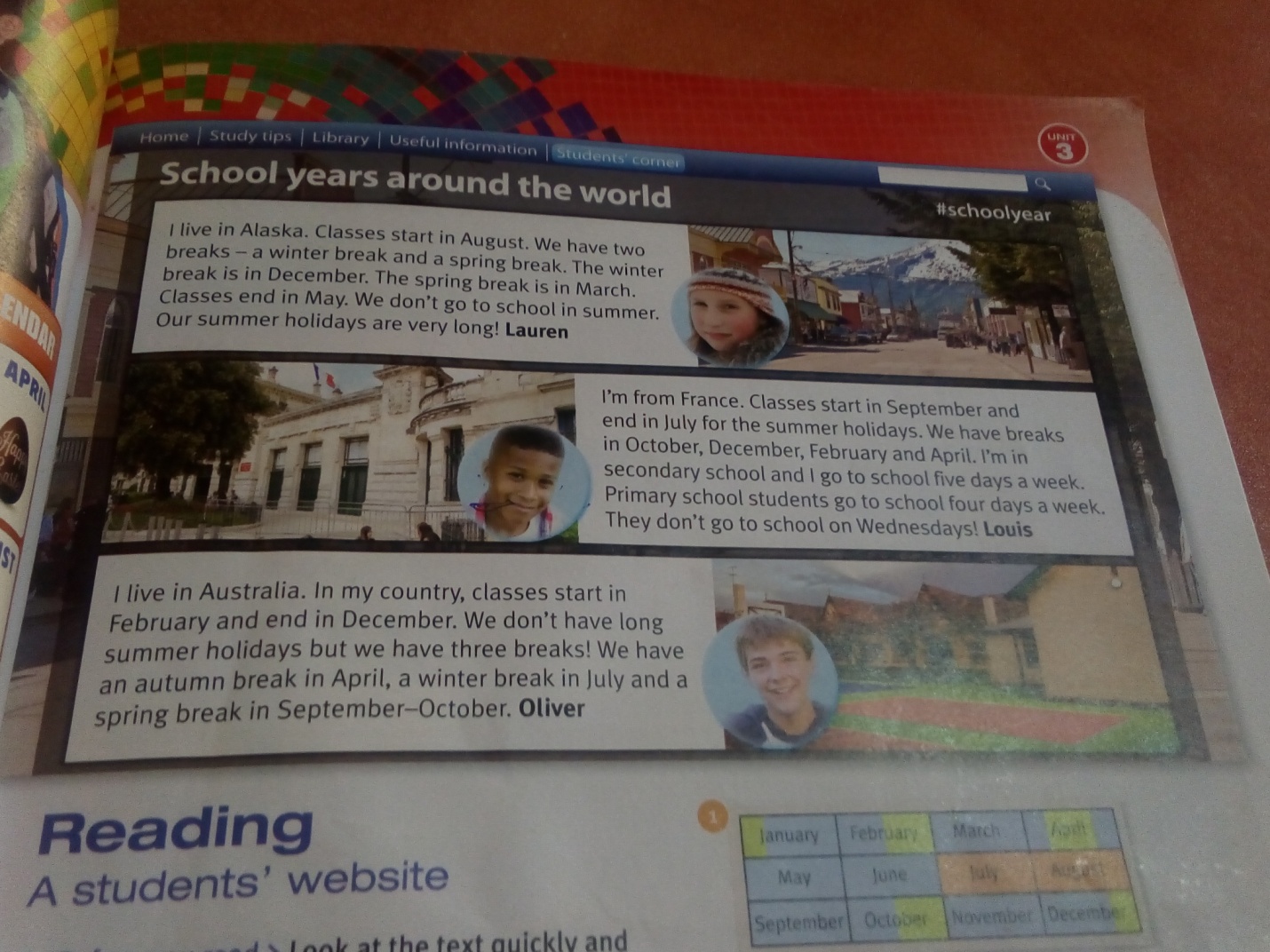 A GRAMMAR: FIND AND WRITE THREE NOUNS.FIND AND WRITE THREE VERBSFIND AND WRITE ONE ADJECTIVE.FIND AND WRITE THREE MONTHS OF THE YEAR. Read the text and say if the sentences are True or False: (Justificar las oraciones Falsas) In Alaska, France and Australia, students have summer holidays.Oliver does not have long summer holidays Kids in primary school go to school every day. Oliver does not have an autumn break. Lauren´s winter break is in November. Put the months in the correct order:April- May- October- January- February- March- December- June- November- July- August- September………………………….	……………………………                   ……………………………….………………………..                ..………………………	                    ...................................………………………..               …………………………                   ………………………………………………………………	.…………………………	........................................ESTE TIEMPO VERBAL SE USA PARA HABLAR DE LA RUTINA DIARIA, LO QUE HACEMOS TODOS LOS DÍAS, O EN FORMA HABITUAL.  HOY VEREMOS SÓLO LA FORMA AFIRMATIVA Y PARA PRIMERA PERSONA DEL SINGULAR Y PARA LAS PERSONAS DEL PLURAL. POR EJEMPLO: YO DESAYUNO TODOS LOS DÍAS.  EN INGLÉS: I HAVE BREAKFAST EVERY DAY. ELLOS VAN A LA ESCUELA A LA MAÑANA. EN INGLÉS: THEY GO TO SCHOOL IN THE MORNING. FORM/ FORMA:LOOK AT THE TABLEORACIONES: I GO TO SCHOOL IN THE AFTERNOON. ( YO VOY A LA ESCUELA A LA TARDE)WE HAVE BREAKFAST AT NINE O ´CLOCK. ( NOSOTROS DESAYUNAMOS A LAS NUEVE EN PUNTO)YOU GET UP AT 8 AM. ( VOS TE LEVANTÁS A LAS 8 AM) THEY READ THE NEWSPAPER AT THE CAFFETERIA. ( ELLLOS LEEN EL DIARIO EN LA CAFETERÍA)Make sentences about your routine using these verbs/ and some of your own :Get up- have breakfast- go to school- play volleyball- meet friends    HAVE BREAKFAST      I………………………………………………….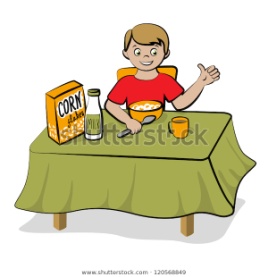        GET UP            I……………………………………………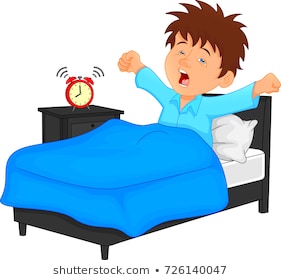   GO TO SCHOOL     I…………………………………..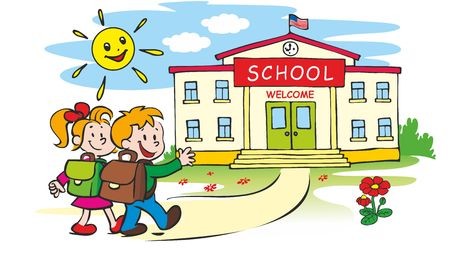       PLAY HANDBALL   I……………………………………..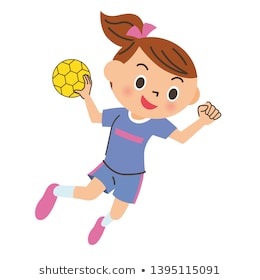       MEET FRIENDS     I………………………………………….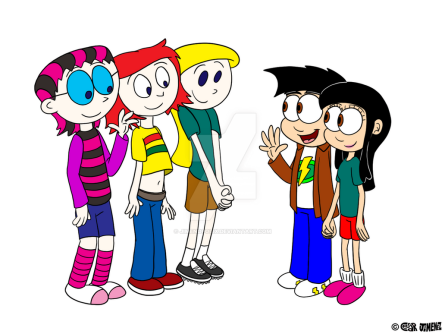  SUJETO ( SUBJECT)VERBO (VERB)COMPLEMENTO O RESTO LA ORACIÓN  (COMPLEMENT)I	         YO WE 	                NOSOTROSYOU 	  V        VOS/USTEDESTHEY	             ELLOSGOHAVEGET UPREADTO SCHOOL IN THE AFTERNOON. BREAKFAST AT NINE O´ CLOCK. AT 8 AM THE NEWSPAPER AT THE CAFFETERIA